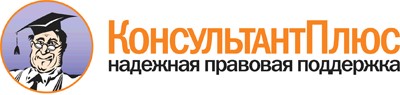 \ql Приказ Минобрнауки России от 29.12.2014 N 1644 "О внесении изменений в приказ Министерства образования и науки Российской Федерации от 17 декабря 2010 г. N 1897 "Об утверждении федерального государственного образовательного стандарта основного общего образования" (Зарегистрировано в Минюсте России 06.02.2015 N 35915) Документ предоставлен КонсультантПлюс www.consultant.ru Дата сохранения: 18.02.2015 Зарегистрировано в Минюсте России 6 февраля 2015 г. N 35915 МИНИСТЕРСТВО ОБРАЗОВАНИЯ И НАУКИ РОССИЙСКОЙ ФЕДЕРАЦИИ ПРИКАЗ от 29 декабря 2014 г. N 1644 О ВНЕСЕНИИ ИЗМЕНЕНИЙ В ПРИКАЗ МИНИСТЕРСТВА ОБРАЗОВАНИЯ И НАУКИ РОССИЙСКОЙ ФЕДЕРАЦИИ ОТ 17 ДЕКАБРЯ 2010 Г. N 1897 "ОБ УТВЕРЖДЕНИИ ФЕДЕРАЛЬНОГО ГОСУДАРСТВЕННОГО ОБРАЗОВАТЕЛЬНОГО СТАНДАРТА ОСНОВНОГО ОБЩЕГО ОБРАЗОВАНИЯ" В соответствии с подпунктом 5.2.41 Положения о Министерстве образования и науки Российской Федерации, утвержденного постановлением Правительства Российской Федерации от 3 июня 2013 г. N 466 (Собрание законодательства Российской Федерации, 2013, N 23, ст. 2923; N 33, ст. 4386; N 37, ст. 4702; 2014, N 2, ст. 126; N 6, ст. 582; N 27, ст. 3776), и пунктом 20 Правил разработки, утверждения федеральных государственных образовательных стандартов и внесения в них изменений, утвержденных постановлением Правительства Российской Федерации от 5 августа 2013 г. N 661 (Собрание законодательства Российской Федерации, 2013, N 3, ст. 4377; 2014, N 38, ст. 5096), а также в целях приведения федерального государственного образовательного стандарта основного общего образования в соответствие с Федеральным законом от 29 декабря 2012 г. N 273-ФЗ "Об образовании в Российской Федерации" (Собрание законодательства Российской Федерации, 2012, N 53, ст. 7598; 2013, N 19, ст. 2326; N 23, ст. 2878; N 27, ст. 3462; N 30, ст. 4036; N 48, ст. 6165; 2014, N 6, ст. 562, ст. 566; N 19, ст. 2289; N 22, ст. 2769; N 23, ст. 2933; N 26, ст. 3388; N 30, ст. 4257, ст. 4263) приказываю: Утвердить прилагаемые изменения, которые вносятся в приказ Министерства образования и науки Российской Федерации от 17 декабря 2010 г. N 1897 "Об утверждении федерального государственного образовательного стандарта основного общего образования" (зарегистрирован Министерством юстиции Российской Федерации 1 февраля 2011 г., регистрационный N 19644). Министр Д.В.ЛИВАНОВ Приложение Утверждены приказом Министерства образования и науки Российской Федерации от 29.12.2014 N 1644 ИЗМЕНЕНИЯ, КОТОРЫЕ ВНОСЯТСЯ В ПРИКАЗ МИНИСТЕРСТВА ОБРАЗОВАНИЯ И НАУКИ РОССИЙСКОЙ ФЕДЕРАЦИИ ОТ 17 ДЕКАБРЯ 2010 Г. N 1897 "ОБ УТВЕРЖДЕНИИ ФЕДЕРАЛЬНОГО ГОСУДАРСТВЕННОГО ОБРАЗОВАТЕЛЬНОГО СТАНДАРТА ОСНОВНОГО ОБЩЕГО ОБРАЗОВАНИЯ" Преамбулу изложить в следующей редакции: "В соответствии с подпунктом 5.2.41 Положения о Министерстве образования и науки Российской Федерации, утвержденного постановлением Правительства Российской Федерации от 3 июня 2013 г. N 466 (Собрание законодательства Российской Федерации, 2013, N 23, ст. 2923; N 33, ст. 4386; N 37, ст. 4702; 2014, N 2, ст. 126; N 6, ст. 582; N 27, ст. 3776), и пунктом 17 Правил разработки, утверждения федеральных государственных образовательных стандартов и внесения в них изменений, утвержденных постановлением Правительства Российской Федерации от 5 августа 2013 г. N 661 (Собрание законодательства Российской Федерации, 2013, N 3, ст. 4377; 2014, N 38, ст. 5096), приказываю:". В федеральном государственном образовательном стандарте основного общего образования, утвержденном указанным приказом: 2.1. В пункте 1: 	в 	абзаце 	первом 	слова 	"образовательными 	учреждениями, 	имеющими 	государственную аккредитацию" исключить; в абзаце четвертом слова "участниками образовательного процесса" заменить словами "участниками образовательных отношений"; в абзаце шестом слова "на ступени" заменить словами "при получении", слово "ступени" исключить; сноску <1> изложить в следующей редакции: "<1> Пункт 6 статьи 2 Федерального закона от 29 декабря 2012 г. N 273-ФЗ "Об образовании в Российской Федерации" (Собрание законодательства Российской Федерации, 2012, N 53, ст. 7598; 2013, N 19, ст. 2326; N 23, ст. 2878; N 27, ст. 3462; N 30, ст. 4036; N 48, ст. 6165; 2014, N 6, ст. 562, ст. 566; N 19, ст. 2289; N 22, ст. 2769; N 23, ст. 2933; N 26, ст. 3388; N 30, ст. 4257, ст. 4263)."; сноску <2> исключить; 2.2. Пункт 2 изложить в следующей редакции: "2. Стандарт является основой объективной оценки соответствия установленным требованиям образовательной деятельности и подготовки обучающихся, освоивших основную образовательную программу основного общего образования, независимо от формы получения образования и формы обучения <2>. Основное общее образование может быть получено: в организациях, осуществляющих образовательную деятельность (в очной, очно-заочной или заочной форме); вне организаций, осуществляющих образовательную деятельность, в форме семейного образования. Допускается сочетание различных форм получения образования и форм обучения. Срок получения основного общего образования составляет пять лет, а для лиц с ограниченными возможностями здоровья и инвалидов при обучении по адаптированным основным образовательным программам основного общего образования, независимо от применяемых образовательных технологий, увеличивается не более чем на один год"; 2.3. Дополнить сноской <2> следующего содержания: "<2> С учетом положений части 2 статьи 11 Федерального закона от 29 декабря 2012 г. N 273-ФЗ "Об образовании в Российской Федерации" (Собрание законодательства Российской Федерации, 2012, N 53, ст. 7598; 2013, N 19, ст. 2326; N 23, ст. 2878; N 27, ст. 3462; N 30, ст. 4036; N 48, ст. 6165; 2014, N 6, ст. 562, ст. 566; N 19, ст. 2289; N 22, ст. 2769; N 23, ст. 2933; N 26, ст. 3388; N 30, ст. 4257, ст. 4263)."; 2.4. В пункте 3 слово "потребностей" заменить словом "особенностей"; 2.5. В пункте 4: в абзаце пятом после слова "программ" дополнить словом "дошкольного,", слово "(полного)" исключить; в абзаце восьмом слова "образовательных учреждений" заменить словами "организации, осуществляющей образовательную деятельность"; 2.6. В абзаце пятом пункта 5 слова "образовательного процесса" заменить словами "образовательной деятельности"; 2.7. В пункте 7: в абзаце втором слова "образовательного учреждения, запросов участников образовательного процесса" заменить словами "организации, осуществляющей образовательную деятельность, запросов участников образовательных отношений"; в абзацах третьем и четвертом слова "образовательные учреждения" в соответствующих падежах заменить словами "организации, осуществляющие образовательную деятельность," в соответствующих падежах; абзац шестой изложить в следующей редакции: "работников организаций, осуществляющих образовательную деятельность педагогического профиля и методических структур в системе общего образования;"; в абзаце восьмом слова "образовательных учреждений общего образования" заменить словами "организаций, осуществляющих образовательную деятельность по реализации основных образовательных программ основного общего образования"; абзац девятый изложить в следующей редакции: "руководителей и специалистов органов государственной власти субъектов Российской Федерации, осуществляющих государственное управление в сфере образования, государственный контроль (надзор) в сфере образования;"; в абзаце одиннадцатом слова "образовательных учреждений" заменить словами "организаций, осуществляющих образовательную деятельность"; 2.8. Подпункт 11 пункта 10 дополнить словами следующего содержания: "; развитие мотивации к овладению культурой активного пользования словарями и другими поисковыми системами"; 2.9. В пункте 11 слова "следующей ступени" заменить словами "следующем уровне"; 2.10. В абзаце двенадцатом (подпункт 2) пункта 11.2 слова "с древности до наших дней" исключить; 2.11. Абзац шестнадцатый (подпункт 5) пункта 11.8 дополнить словами ", в том числе в подготовке к выполнению нормативов Всероссийского физкультурно-спортивного комплекса "Готов к труду и обороне" (ГТО)"; 2.12. В абзаце пятом пункта 12 слово "(итоговой)" заменить словом "итоговой"; 2.13. В пункте 13: в абзаце первом слова "образовательного процесса на ступени" заменить словами "образовательной деятельности при получении"; в абзаце четвертом слова "образовательное учреждение" заменить словами "организация, осуществляющая образовательную деятельность"; 2.14. В пункте 14: в абзацах восьмом и десятом слова "на ступени" заменить словами "при получении"; в сноске к абзацу одиннадцатому слова "образовательном учреждении" заменить словами "организации, осуществляющей образовательную деятельность,"; в абзаце двенадцатом слова "образовательного процесса" заменить словами "образовательной деятельности"; абзацы четырнадцатый, пятнадцатый и шестнадцатый изложить в следующей редакции: "учебный план основного общего образования, календарный учебный график и план внеурочной деятельности; систему условий реализации образовательной программы основного общего образования в соответствии с требованиями Стандарта; оценочные и методические материалы, а также иные компоненты (по усмотрению организации, осуществляющей образовательную деятельность). Организация, осуществляющая образовательную деятельность по имеющим государственную аккредитацию основным образовательным программам основного общего образования, разрабатывает основную образовательную программу основного общего образования в соответствии со Стандартом и с учетом примерной основной образовательной программы основного общего образования."; 2.15. В абзацах первом и втором пункта 15 слова "участниками образовательного процесса" заменить словами "участниками образовательных отношений"; 2.16. В пункте 16: в абзаце первом слова "образовательным учреждением" заменить словами "организацией, осуществляющей образовательную деятельность"; абзацы второй и третий изложить в следующей редакции: "Основные образовательные программы основного общего образования реализуются организацией, осуществляющей образовательную деятельность, как самостоятельно, так и посредством сетевых форм их реализации. В период каникул используются возможности организаций отдыха детей и их оздоровления, тематических лагерных смен, летних школ, создаваемых на базе организаций, осуществляющих образовательную деятельность, и организаций дополнительного образования."; абзац четвертый исключить; 2.17. Пункт 17 изложить в следующей редакции: "17. Организация образовательной деятельности по основным образовательным программам основного общего образования может быть основана на дифференциации содержания с учетом образовательных потребностей и интересов обучающихся, обеспечивающих углубленное изучение отдельных учебных предметов, предметных областей основной образовательной программы основного общего образования."; 2.18. В пункте 18.1.2: 	в подпункте 	1 	слова "образовательным процессом" заменить словами "образовательной деятельностью"; в абзацах четвертом и пятом слова "образовательный процесс" в соответствующих падежах заменить словами "образовательная деятельность" в соответствующих падежах; в абзаце шестом слова "образовательных 	учреждений" 	заменить словами "организаций, осуществляющих образовательную деятельность,"; 2.19. В пункте 18.1.3: в подпункте 2 слова "образовательный процесс" заменить словами "образовательную деятельность"; подпункт 5 после слова "наблюдения" дополнить словами ", испытания (тесты) и иное);"; в подпункте 6 слова "образовательного учреждения" заменить словами "организации, осуществляющей образовательную деятельность"; в абзаце восьмом слово "(итоговая)" в соответствующем падеже заменить словом "итоговая" в соответствующем падеже; 2.20. В пункте 18.2.1: в абзаце первом слова "на ступени" заменить словами "при получении"; 	в 	подпункте 	2 	слова 	"образовательного 	процесса" 	заменить 	словами 	"образовательной деятельности"; в 	подпункте 	10 	слова 	"образовательного 	учреждения" 	заменить 	словами 	"организации, осуществляющей образовательную деятельность,"; 2.21. В подпункте 7 пункта 18.2.2 слова "образовательного процесса" заменить словами "образовательной деятельности"; 2.22. В пункте 18.2.3: в абзаце первом слова "на ступени" заменить словами "при получении"; в абзаце двадцать втором слова "учреждениями профессионального образования" заменить словами "профессиональными образовательными организациями, образовательными организациями высшего образования"; в подпункте 2 слова "образовательного учреждения, запросы участников образовательного процесса" заменить словами "организации, осуществляющей образовательную деятельность, запросы участников образовательных отношений"; в 	подпункте 	5 	слова 	"образовательного 	учреждения" 	заменить 	словами 	"организации, осуществляющей образовательную деятельность"; в подпункте 7 слова "учебно-воспитательного процесса" заменить словами "учебной деятельности", слова "с участниками образовательного процесса" заменить словами "с участниками образовательных отношений"; в подпунктах 8 и 10 слова "образовательного учреждения" заменить словами "организации, осуществляющей образовательную деятельность"; 2.23. В пункте 18.2.4: в абзаце третьем слова "образовательном учреждении" заменить словами "организации, осуществляющей образовательную деятельность"; в абзаце четвертом слова "образовательного процесса" заменить словами "образовательной деятельности"; в абзаце пятом слова "специальных образовательных программ, разрабатываемых образовательным учреждением совместно с другими участниками образовательного процесса" заменить словами "адаптированных 	образовательных 	программ 	основного 	общего 	образования, 	разрабатываемых организацией, осуществляющей образовательную деятельность, совместно с другими участниками образовательных отношений"; в подпункте 1 слова "на ступени" заменить словами "при получении"; в подпункте 4 слова "образовательное учреждение" в соответствующих числах и падежах заменить словами "организация, осуществляющая образовательную деятельность" в соответствующих числах и падежах; 2.24. В пункте 18.3.1: абзац второй изложить в следующей редакции: "Учебные планы обеспечивают преподавание и изучение государственного языка Российской Федерации, возможность преподавания и изучения государственных языков республик Российской Федерации и родного языка из числа языков народов Российской Федерации, а также устанавливают количество занятий, отводимых на их изучение, по классам (годам) обучения."; сноску <4> исключить; в абзацах двенадцатом и тринадцатом слова "образовательного учреждения" заменить словами "организации, осуществляющей образовательную деятельность"; абзац четырнадцатый исключить; абзац пятнадцатый считать абзацем четырнадцатым; 2.25. В абзацах втором, третьем и шестом пункта 18.3.2 слова "образовательного учреждения" заменить словами "организации, осуществляющей образовательную деятельность"; 2.26. Дополнить пунктами 18.3.1.1 и 18.3.1.2 следующего содержания: "18.3.1.1. Календарный учебный график должен определять чередование учебной деятельности (урочной и внеурочной) и плановых перерывов при получении образования для отдыха и иных социальных целей (каникул) по календарным периодам учебного года: даты начала и окончания учебного года; продолжительность учебного года, четвертей (триместров); сроки и продолжительность каникул; сроки проведения промежуточных аттестаций. 18.3.1.2. План внеурочной деятельности обеспечивает учет индивидуальных особенностей и потребностей обучающихся через организацию внеурочной деятельности. Внеурочная 	деятельность 	организуется 	по 	направлениям 	развития 	личности (спортивно-оздоровительное, 	духовно-нравственное, 	социальное, 	общеинтеллектуальное, общекультурное) в таких формах, как художественные, культурологические, филологические, хоровые студии, сетевые сообщества, школьные спортивные клубы и секции, юношеские организации, научно-практические конференции, школьные научные общества, олимпиады, поисковые и научные исследования, общественно полезные практики, военно-патриотические объединения и другие формы, отличные от урочной, на добровольной основе в соответствии с выбором участников образовательных отношений. План внеурочной деятельности определяет состав и структуру направлений, формы организации, объем внеурочной деятельности на уровне основного общего образования (до 1750 часов за пять лет обучения) 	с 	учетом 	интересов 	обучающихся 	и 	возможностей 	организации, 	осуществляющей образовательную деятельность. Организация, осуществляющая образовательную деятельность, самостоятельно разрабатывает и утверждает план внеурочной деятельности."; 2.27. В абзаце четвертом пункта 20 слова "на данной ступени" заменить словами "при получении основного"; 2.28. В пункте 21: в абзаце первом слова "участников образовательного процесса" заменить словами "участников образовательных отношений"; в абзаце третьем слова "учреждений дополнительного образования детей" заменить словами "организаций дополнительного образования"; в абзаце восьмом слова "общеобразовательных учреждений" заменить словами "организаций, осуществляющих образовательную деятельность", слова "образовательного процесса" заменить словами "образовательной деятельности"; в абзаце двенадцатом слова "в образовательном процессе" заменить словами "в образовательной деятельности"; в абзацах четырнадцатом и пятнадцатом слова "образовательное учреждение" в соответствующих падежах 	заменить 	словами 	"организация, 	осуществляющая 	образовательную 	деятельность" 	в соответствующих падежах; 2.29. В пункте 22: в абзацах втором - седьмом слова "образовательное учреждение" в соответствующих падежах заменить словами "организация, осуществляющая образовательную деятельность" в соответствующих падежах; абзац восьмой изложить в следующей редакции: "Непрерывность профессионального развития работников организации, осуществляющей образовательную деятельность, реализующей основную образовательную программу основного общего образования, должна обеспечиваться освоением работниками организации, осуществляющей образовательную деятельность, дополнительных профессиональных программ по профилю педагогической деятельности не реже чем один раз в три года."; в абзаце десятом слова "образовательных учреждений" заменить словами "организаций, осуществляющих образовательную деятельность"; в абзаце одиннадцатом слова "образовательных учреждений", "образовательного процесса" заменить соответственно 	словами 	"организаций, 	осуществляющих 	образовательную 	деятельность", "образовательной деятельности"; 2.30. В пункте 23: в абзаце третьем слова "образовательному учреждению" заменить словами "организации, осуществляющей образовательную деятельность"; в абзаце четвертом слова "участниками образовательного процесса" заменить словами "участниками образовательных отношений"; абзац шестой изложить в следующей редакции: "Нормативы, определяемые органами государственной власти субъектов Российской Федерации в соответствии с пунктом 3 части 1 статьи 8 Федерального закона от 29 декабря 2012 г. N 273-ФЗ "Об образовании в Российской Федерации", нормативные затраты на оказание государственной или муниципальной услуги в сфере образования определяются по каждому виду и направленности (профилю) образовательных программ с учетом форм обучения, сетевой формы реализации образовательных программ, образовательных технологий, специальных условий получения образования обучающимися с ограниченными возможностями здоровья, обеспечения дополнительного профессионального образования педагогическим работникам, обеспечения безопасных условий обучения и воспитания, охраны здоровья обучающихся, а также с учетом иных предусмотренных названным Федеральным законом особенностей организации и осуществления образовательной деятельности (для различных категорий обучающихся) в расчете на одного обучающегося. <5>"; сноску <5> изложить в следующей редакции: "<5> С учетом положений части 2 статьи 99 Федерального закона от 29 декабря 2012 г. N 273-ФЗ "Об образовании в Российской Федерации" (Собрание законодательства Российской Федерации, 2012, N 53, ст. 7598; 2013, N 19, ст. 2326; N 23, ст. 2878; N 27, ст. 3462; N 30, ст. 4036; N 48, ст. 6165; 2014, N 6, ст. 562, ст. 566; N 19, ст. 2289; N 22, ст. 2769; N 23, ст. 2933; N 26, ст. 3388; N 30, ст. 4257, ст. 4263)."; абзацы седьмой - четырнадцатый, сноски <6> - <9> исключить; 2.31. В пункте 24: в подпункте 2: в абзаце втором слова "образовательного процесса" заменить словами "образовательной деятельности", слова "образовательного учреждения" заменить словами "организации, осуществляющей образовательную деятельность"; в абзаце седьмом слова "образовательных учреждений" заменить словами "организаций, осуществляющих образовательную деятельность"; в абзацах девятом и десятом слова "общеобразовательные учреждения" в соответствующих падежах заменить словами "организации, осуществляющие образовательную деятельность" в соответствующих падежах; в подпункте 3 слова "образовательного учреждения" заменить словами "организации, осуществляющей образовательную деятельность"; в абзаце пятнадцатом слова "образовательного учреждения" заменить словами "организации, осуществляющей образовательную деятельность", слова "образовательного процесса" заменить словами "образовательной деятельности", слова "участников образовательного процесса" заменить словами "участников образовательных отношений"; в абзаце шестнадцатом слова "образовательное учреждение, реализующее" заменить словами "организация, осуществляющая образовательную деятельность, реализующая"; в абзаце двадцать четвертом слова "для организации учебного процесса" заменить словами "для организации учебной деятельности"; в абзаце двадцать девятом слова "Образовательные учреждения" заменить словами "Организации, осуществляющие образовательную деятельность,", слова "образовательного процесса на ступени" заменить словами "образовательной деятельности при получении"; в абзаце тридцатом слова "образовательного процесса" заменить словами "образовательной деятельности"; в абзаце тридцать первом слова "индивидуальных образовательных планов" заменить словами "индивидуальных учебных планов"; в абзаце сорок первом слова "образовательного учреждения" заменить словами "организации, осуществляющей образовательную деятельность"; в абзаце сорок втором слова "планирования учебного процесса, фиксирования его реализации" заменить словами "планирования учебной деятельности, фиксирования ее реализации"; в абзаце сорок четвертом слова "планирования учебного процесса, фиксации его динамики" заменить словами "планирования учебной деятельности, фиксации ее динамики"; 2.32. В пункте 25: абзац второй изложить в следующей редакции: "преемственность содержания и форм организации образовательной деятельности при получении основного общего образования;"; в абзацах пятом и седьмом слова "участников образовательного процесса" заменить словами "участников образовательных отношений"; 2.33. В пункте 26: в абзацах втором и третьем слова "образовательного учреждения" заменить словами "организации, осуществляющей образовательную деятельность"; в абзаце четвертом слова "образовательного процесса" заменить словами "образовательной деятельности"; абзац пятый изложить в следующей редакции: "планирование образовательной деятельности и ее ресурсного обеспечения;"; в абзаце шестом слова "образовательного процесса" заменить словами "образовательной деятельности"; в абзаце девятом слова "участников образовательного процесса" заменить словами "участников образовательных отношений"; в абзаце десятом слова "образовательного учреждения с другими организациями социальной сферы: учреждениями дополнительного образования детей" заменить словами "организации, осуществляющей образовательную деятельность, с другими организациями, осуществляющими образовательную деятельность, и организациями социальной сферы:"; в абзаце одиннадцатом слова "образовательного учреждения" заменить словами "организации, осуществляющей образовательную деятельность"; в абзаце тринадцатом слова "участников образовательного процесса" заменить словами "участников образовательных отношений", слова "организацией образовательного процесса и условиями его осуществления" заменить словами "организацией образовательной деятельности и условиями ее осуществления"; абзацы шестнадцатый - восемнадцатый изложить в следующей редакции: "укомплектованность учебниками, учебно-методической литературой и материалами по всем учебным предметам основной образовательной программы основного общего образования на определенных учредителем организации, осуществляющей образовательную деятельность, языках обучения и воспитания. Норма обеспеченности образовательной деятельности учебными изданиями определяется исходя из расчета: не менее одного учебника в печатной и (или) электронной форме, достаточного для освоения программы учебного предмета на каждого обучающегося по каждому учебному предмету, входящему в обязательную часть учебного плана основной образовательной программы основного общего образования; не менее одного учебника в печатной и (или) электронной форме или учебного пособия, достаточного для освоения программы учебного предмета на каждого обучающегося по каждому учебному предмету, входящему в часть, формируемую участниками образовательных отношений, учебного плана основной образовательной программы основного общего образования. Фонд дополнительной литературы должен включать: отечественную и зарубежную, классическую и современную художественную литературу; научно-популярную и научно-техническую литературу; издания по изобразительному искусству, музыке, физической культуре и спорту, экологии, правилам безопасного поведения на дорогах; справочно-библиографические и периодические издания; собрание словарей; литературу по социальному и профессиональному самоопределению обучающихся. Организация, осуществляющая образовательную деятельность, должна иметь интерактивный электронный контент по всем учебным предметам, в том числе содержание предметных областей, представленное учебными объектами, которыми можно манипулировать, и процессами, в которые можно вмешиваться.". 